FICHA CADASTRAL – ESTAGIÁRIOS CEDIDOSIMPORTANTE: FAVOR ENCAMINHAR À UNIDADE DE ESTÁGIOS VIA E-MAIL UMA CÓPIA DOS SEGUINTES DOCUMENTOS:1. CÓPIA DO DOCUMENTO DE IDENTIDADE E CPF;2. CÓPIA DO TERMO DE COMPROMISSO DE ESTÁGIO;3. CÓPIA DA APÓLICE DE SEGURO DE VIDA DO ESTAGIÁRIO.NOME COMPLETO:NOME COMPLETO:NOME COMPLETO:NOME COMPLETO:NOME COMPLETO:EMAIL:EMAIL:EMAIL:EMAIL:EMAIL:RG: 					RG: 					RG: 					CPF:CPF:ENDEREÇO: ENDEREÇO: ENDEREÇO: ENDEREÇO: ENDEREÇO: NºCOMPLEMENTO:COMPLEMENTO:COMPLEMENTO:COMPLEMENTO:CEP:                                  CEP:                                  BAIRRO:BAIRRO:BAIRRO:TEL. RESIDENCIAL: TEL. RESIDENCIAL: TEL. RESIDENCIAL: TEL. RESIDENCIAL: CELULAR:COMARCA/SETOR:COMARCA/SETOR:COMARCA/SETOR:DEFENSOR ORIENTADOR:DEFENSOR ORIENTADOR:DEFENSOR ORIENTADOR:HORÁRIO DE ATIVIDADES: HORÁRIO DE ATIVIDADES: TURNO:CURSO: ANO/SEMESTRE:ANO/SEMESTRE:ÓRGÃO CEDENTE:ÓRGÃO CEDENTE:ÓRGÃO CEDENTE:DATA DE INÍCIO DAS ATIVIDADES NA DPE:DATA DE INÍCIO DAS ATIVIDADES NA DPE:DATA DE INÍCIO DAS ATIVIDADES NA DPE:ASSINATURA ESTAGIÁRIO(A)CARIMBO E ASSINATURA DO DEFENSOR RESPONSÁVEL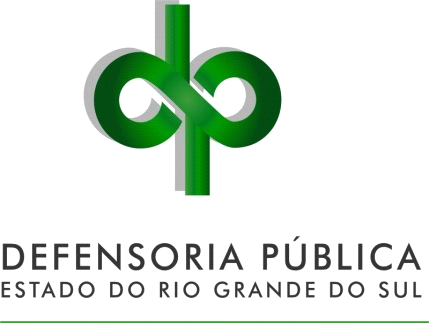 